                     GOVERNO DO ESTADO DE RONDÔNIA	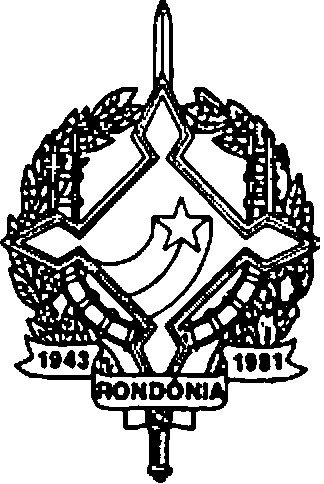 GOVERNADORIADECRETO Nº 2606 DE 19 DE MARÇO DE 1985.O GOVERNADOR DO ESTADO DE RONDÔNIA, nouso de suas atribuições legais, Designa o Procurador Geral do Estado, Dr. CÉSAR AUGUSTO RIBEIRO DE SOUZA, para representar o Governo do Estado de Rondônia na Assembléia Geral Extraordinária do Banco do Estado de Rondônia S/A. - BERON, a ser realizada no dia 20 de março de 1985, às 16:00 horas, na sede da Instituição, podendo praticar todos os atos inerentes à condição de acionista majoritário.                    Artigo Único. Este Decreto entra em vigor nesta data.                       Porto Velho, 19 de março de 1985.       Jorge Teixeira de Oliveira       Governador do Estado